Администрация сельского поселения Верхнематренский сельсовет  Добринского муниципального района Липецкой области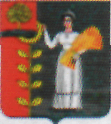 ПОСТАНОВЛЕНИЕ05.10.2021 г.                          с. Верхняя Матренка                        № 46Об отмене постановления администрации сельского поселения Верхнематренский сельсовет Добринского муниципального района № 37 от 18.08.2014 "Об утверждении Порядке формирования, утверждения и ведения планов закупок товаров, работ, услуг для обеспечения нужд сельского поселения Верхнематренский сельсовет Добринского муниципального района Липецкой области"Руководствуясь Экспертным заключением № 04-3800 от 16.09.2021, на постановление администрации сельского поселения Верхнематренский сельсовет Добринского муниципального района от 18.08.2014 № 37 "О Порядке формирования, утверждения и ведения планов закупок товаров, работ, услуг для обеспечения нужд сельского поселения Верхнематренский сельсовет Добринского муниципального района Липецкой области", Федеральным законом от 05.04.2013 № 44 - ФЗ "О контрактной системе в сфере закупок товаров, работ, услуг для обеспечения государственных и муниципальных нужд", Уставом сельского поселения Верхнематренский сельсовет, администрация сельского поселения Верхнематренский сельсоветПОСТАНОВЛЯЕТ:1. Постановление администрации сельского поселения Верхнематренский сельсовет Добринского муниципального района № 37 от 18.08.2014 "О Порядке формирования, утверждения и ведения планов-графиков закупок товаров, работ, услуг для обеспечения нужд сельского поселения Верхнематренский сельсовет Добринского муниципального района Липецкой области" - считать утратившим силу.2. Контроль за исполнением настоящего постановления оставляю за собой.3. Постановление вступает в силу после его обнародования.Глава администрациисельского поселения  Верхнематренский сельсовет                                                 Н.В.Жаворонкова